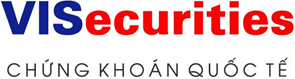 Hà nội, ngày 12 tháng 4 năm 2017BÁO CÁO HỘI ĐỒNG QUẢN TRỊTẠI ĐẠI HỘI CỔ ĐÔNG THƯỜNG NIÊN NĂM 2017I. TÌNH HÌNH HOẠT ĐỘNG CỦA HĐQT NĂM 20161. 	Tình hình kinh tế Việt Nam 	Ngành Nông – Lâm- Thủy sản gặp khó khăn do thời tiết bất lợi và sự suy giảm của công nghiệp khai khoáng đã khiến tăng trưởng GDP của Việt Nam năm 2016 chỉ đạt mức 6,21%, không đạt mục tiêu tăng trưởng là 6,7% và thấp hơn so với mức 6,68% năm 2015. Chỉ số CPI bình quân cả năm tăng 4,74%, tăng 2,66% so với bình quân năm 2015 do tác động từ việc điều chỉnh giá của nhóm hàng y tế và giáo dục. Tăng trưởng tín dụng trong cả năm 2016 ước tính đạt 18,7%, cao hơn mức 17,3% của năm 2015, đồng thời cũng vượt mục tiêu 18% mà NHNN đặt ra ngay từ đầu năm. Thu hút đầu tư trực tiếp nước ngoài trong năm 2016 ước đạt 20,9 tỷ USD, giảm 8,2% so với mức 22,76 tỷ USD của năm 2015. Số vốn thu hút giảm ở cả vốn đầu tư mới (-2,5%) lẫn số vốn đầu tư thêm (-19,7%). Cũng trong năm 2016, số doanh nghiệp thành lập mới đạt mức kỷ lục với 110,1 nghìn doanh nghiệp, tăng 16,2% so với năm 2015. Chính Phủ vẫn đang nỗ lực tạo ra một môi trường kinh doanh thông thoáng và ổn định hơn, tạo điều kiện cho nền kinh tế tăng trưởng ổn định trong dài hạn song vẫn còn thiếu các chính sách đột phá.Thị trường chứng khoán năm 2016 chịu nhiều tác động từ những cú sốc bất ngờ từ bên ngoài như: Thị trường chứng khoán Trung Quốc ngắt giao dịch ngày 1/4, Anh bỏ phiếu thông qua việc rời khỏi EU (Brexit) ngày 24/6, kết quả bầu cử Tổng thống Mỹ ngày 9/11... khiến thị trường có những phiên bán tháo mạnh như phiên giao dịch ngày 24/6, VNIndex có lúc đã sụt giảm 5,47%, hay phiên giao dịch ngày 9/11, VNIndex có lúc giảm sâu hơn 3%. Tuy nhiên nhìn chung năm 2016 vẫn là một năm đánh dấu sự tăng trưởng của cả hai chỉ số VN-Index và HNX-Index khi tạo lập đỉnh từ mốc thấp nhất của năm tương ứng là 31.9% và 20.7%. Chốt phiên ngày 30/12, VN-Index đóng cửa ở mức 664.87 điểm, tăng 85.84 điểm so với phiên đóng cửa năm 2015, tương ứng tăng 14.8%; còn chỉ số HNX-Index đang trong xu hướng điều chỉnh giảm nên mức đóng cửa chỉ đạt 80.12 điểm, tăng 0.16 điểm so với phiên đóng cửa năm 2015, tương ứng mức tăng thêm 0.2% so với phiên cùng kỳ năm trước. Quy mô giao dịch cổ phiếu bình quân của cả hai sàn đạt trên 3.000 tỷ đồng/phiên, tăng gần 19% so với bình quân phiên năm 2015. Tính đến hết tháng 12/2016, quy mô vốn hóa của hai sàn đạt 1.644 tỷ VND (gần 73 tỷ USD), tương đương 37.34% GDP và tăng 26.83% so năm 2015.2. Tình hình thị trường chứng khoán năm 2016	 Năm 2016 đánh dấu một năm tăng trưởng vượt bậc của chỉ số Vnindex, khi lần đầu tiên bứt lên trên kênh giá đi ngang được hình thành trong 2 năm 2014, 2015 (vùng điểm 510-640) và giao dịch ổn định quanh mức 650-680 trong phần lớn thời gian nửa cuối năm. Tính cả năm 2016, chỉ số Vnindex có mức tăng trưởng mạnh cả về điểm số và giá trị giao dịch, trong khi biến động ở chỉ số Hnxindex là không đáng kể. Cụ thể, so với cuối năm 2015, chỉ số Vnindex tăng +14,8% về điểm số và +25,7% về giá trị giao dịch trong khi mức tăng/giảm tương ứng của chỉ số Hnxindex lần lượt là +0,2% và -4%. Trong đó, diễn biến thị trường có thể chia làm 3 giai đoạn chính: Giai đoạn 1 (chỉ số Vnindex giảm từ 580 xuống 522 điểm), kéo dài từ đầu năm cho đến gần cuối tháng 1. Diễn biến tiêu cực của TTCK toàn cầu (do hiệu ứng từ đợt tăng lãi suất trong tháng 12 của FED) cùng đà lao dốc của giá dầu là nguyên nhân chính khiến thị trường điều chỉnh trong giai đoạn này. Giai đoạn 2 (chỉ số Vnindex tăng từ 522 lên quanh 690 điểm), kéo dài từ cuối tháng 1 đến hết tháng 9, thị trường đạt mức tăng trưởng mạnh mẽ cả về điểm số lẫn giá trị giao dịch nhờ diễn biến hồi phục ở nhóm cổ phiếu dầu khí trước thông tin giá dầu thế giới phục hồi từ đáy, chính sách nới lỏng cung tiền khá mạnh tay của NHNN và xu hướng hồi phục của giá cả hàng hóa trên thị trường thế giới. Giai đoạn 3 (chỉ số Vnindex có diễn biến điều chỉnh trong biên độ 650-690 điểm), kéo dài trong cả quý 4. Đây là giai đoạn chứng khiến nhiều biến động về mặt thông tin cũng như tâm lý thị trường so với giai đoạn đầu năm như: Quy chế giao dịch chứng khoán mới tại 2 Sở giao dịch có hiệu lực giúp tăng tính thanh khoản thị trường và tăng tính hấp dẫn, một số cổ phiếu mới niêm yết (BHN, SAB,ACV..) tăng trưởng mạnh và phi mã có tác động đến chỉ số thị trường chung; kết quả bầu cử Tổng thống Mỹ gây bất ngờ cho quốc tế; quyết định tăng lãi suất chính thức của Fed trong kỳ họp cuối năm nay từ 0.25% lên 0.5%... Thị trường thiếu hẳn động lực tăng trưởng khi xu hướng rút ròng của khối ngoại tiếp tục diễn ra mạnh hơn khiến phần lớn các cổ phiếu trên thị trường đều trong quá trình tạo mặt bằng giá thấp hơn, thanh khoản thu hẹp đáng kể.Chỉ số P/E của VN-Index năm 2016 đạt hơn 15,9 lần, trong khi đó của Thái Lan là 16,7 lần, Philippines là 18,7, Indonesia là 24,1 lần, cao hơn PE của TTCK Trung Quốc là 14,7 lần. So với các TTCK phát triển như Mỹ (16,5) và châu Âu (20,7) thì khoảng cách đang được rút ngắn lại. Như vậy, TTCK Việt Nam đã bước qua thời kỳ rẻ, kéo gần lại khoảng cách so với các nước trong khu vực, chuyển trạng thái từ thị trường cận biên lên thị trường mới nổi3. Đánh giá chung về hoạt động của HĐQT năm 2016	Danh sách thành viên HĐQT công ty đến thời điểm 31/12/2016 gồm có:Trong năm 2016, HĐQT đã tổ chức 06 cuộc họp, đồng thời cũng đưa ra những quyết định nhanh chóng, kịp thời về chiến lược, định hướng hoạt động của VIS. Trong năm 2016, HĐQT cũng đã ban hành 09 Nghị Quyết liên quan đến nhân sự và hoạt động của VIS.Trong bối cảnh thị trường Chứng khoán trong nước nhiều biến động, mặc dù HĐQT đã chỉ đạo sát sao và toàn thể Ban điều  hành cũng như Cán bộ nhân viên Công ty đã cố gắng nỗ lực nhưng kết quả hoạt động kinh doanh năm 2016 tuy có lãi nhưng chưa đạt kế hoạch đặt ra: 	    Đơn vị: triệu đồngII. KẾT QUẢ GIÁM SÁT CỦA HĐQT ĐỐI VỚI TỔNG GIÁM ĐỐC VÀ CÁC CÁN BỘ QUẢN LÝ KHÁC- Chủ tịch HĐQT trực tiếp chỉ đạo Ban Lãnh đạo Công ty thường xuyên về các vấn đề liên quan đến các mặt hoạt động kinh doanh của Công ty, đưa ra chủ trương, quyết sách kịp thời phù hợp với từng giai đoạn phát triển của Công ty, hoàn cảnh kinh tế và TTCK, tuân thủ đúng quy định pháp luật;- Ban TGĐ đã tiếp thu và có những biện pháp triển khai nhiệm vụ mà HĐQT giao phó, thường xuyên cập nhật tình hình hoạt động Công ty qua báo cáo trực tiếp và báo cáo bằng văn bản định kỳ;- Hoạt động Môi giới và Dịch vụ tài chính được ưu tiên phát triển theo hướng bền vững, đảm bảo duy trì thị phần giao dịch;- Tiếp tục xây dựng và ban hành hệ thống văn bản pháp quy, quy chế, quy trình, quy định, tạohành lang pháp lý cho các hoạt động kinh doanh diễn ra đúng quy định pháp luật và Điều lệ Công ty;III.	KẾ HOẠCH HOẠT ĐỘNG CỦA HĐQT NĂM 2017	Năm 2017, HĐQT Công ty sẽ tiếp tục tăng cường công tác quản trị, giám sát hoạt động kinh doanh của VIS theo các định hướng sau: Tập trung chỉ đạo hoàn thành kế hoạch kinh doanh năm 2017 được Đại hội cổ đông thông qua;Hoàn thành việc đăng ký bổ sung nghiệp vụ Tự doanh;Tiếp tục mở rộng hoạt động môi giới và các dịch vụ tài chính đi kèm thông qua việc nâng cao chất lượng dịch vụ, phát triển các sản phẩm và tiện ích mới nhằm đa dạng hóa các dịch vụ tài chính;Cơ cấu bộ máy nhân sự có chuyên môn, trình độ, có khả năng tìm kiếm các hợp đồng tư vấn có giá trị lớn;Tiếp tục xây dựng và ban hành các quy trình, quy định nhằm chuẩn hóa các mặt hoạt động của Công ty;Tiếp tục xây dựng và hoàn thiện hệ thống quản trị rủi ro, nâng cao hiệu quả giám sát, kiểm soát đối với tất cả các mặt hoạt động của Công ty;     Trên đây là báo cáo của HĐQT Công ty Cổ phần Chứng khoán Quốc tế Việt Nam về kết quả hoạt động năm 2016 và định hướng hoạt động năm 2017.         Xin chân thành cảm ơn Quý Cổ đông.STTHọ tênChức vụGhi chú1Nguyễn Thị Thu TrangChủ tịch2Ninh Quang HảiThành viên3Nguyễn Thanh ThủyThành viên4Nguyễn Thanh TuyềnThành viên5Võ Quang Long Thành viênBổ nhiệm từ 26/8/2016, sẽ xin ý kiến của ĐHĐCĐ tại kỳ họp gần nhấtChỉ tiêuKế hoạch năm 2016Thực hiện năm 2016% thực hiện so với kế hoạch nămChỉ tiêuKế hoạch năm 2016Thực hiện năm 2016% thực hiện so với kế hoạch nămTổng Doanh thu 56.26544.01175,87Tổng Chi phí42.76040.27094,18Lợi nhuận trước thuế13.5053.74127,7Vốn điều lệ300.000150.00050%Nơi nhận:Như trên;Lưu: VTTM. HỘI ĐỒNG QUẢN TRỊCHỦ TỊCH(Đã ký)NGUYỄN THỊ THU TRANG